CFMS 2016-17 Report to MembersThe Canadian Federation of Medical Students (CFMS), your Federation is a respected national voice in both the Canadian Medical Education and Canadian Medical Politics space. Over our humble 40 years we have been tomorrow’s physicians leading for health today, while connecting, supporting and representing our membership. This last year has been one of the busiest and most productive in CFMS history- a testament to our passionate membership and the esteem gained by the organization nationally.  My report below outlines a glimpse of the Organization’s and my personal activities on behalf thereof. I. DESCRIPTION OF POSITIONFrom the CFMS bylaws:		a) Hold the Office of Chair of the Executive Committee; and
b) Appoint the Chairs of all committees except as otherwise provided; and
c) Appoint an Executive Vice President from among the Executive Committee; and
d) Succeed to the Office of Past-President upon the election of their successor; and 
e) Be responsible for the general supervision and direction of the business of the Federation.In practice, the role of the President is multifaceted, and can better be described as President, CEO & Board chair. Wearing the CEO hat, the president has 14 direct reports, and sets organizational goals and oversees their implementation. Specific activities are delegated to members of the Executive Committee and the President is responsible for providing support, guidance, and institutional memory. In the Board chair role, the President plays a role in coordinating a not-for-profit board, ensuring organizational compliance with national standards, as well as plays an integral role in risk management. The President contributes to agenda-setting for each General and Executive meeting and chairs the proceedings of Executive Meetings. The President is also the designated spokesperson for the Federation and interacts with representatives of media, government, public, and national medical organizations. Representative roles set aside for the President include the Canadian Medical Association Board of Directors, the Physician Resource Planning Advisory Committee, the Canadian Medical Forum, the Post-Graduate Medical Education Governance Council, and multiple others by invitation. The presidency is a near 24/7 role, with no day being identical to the last. It has been a privilege and honor to serve the membership as President for the 2016-17 year. What this means in real terms…. Over 14,000 emails, 197 meetings, nearly 30 trips across the country –representing members as I advocate for medical students, developing programs to enhance & support your medical training experience, and creating mechanisms to connect medical students across the country! II. 2017-18 HIGHLIGHTS (aka Too Long; Didn’t Read)Transition to ResidencyCanadian Residency Matching Service (CaRMS)First ever reduction in CaRMS fees for 2018 match cycleEffective 2019 cycle, the CFMS will review & revise the applicant contract each yearUnmatched Canadian Medical Graduates (uCMGs)CFMS paper (to be discussed at this meeting) recommending support for uCMGSCFMS a vital player in the Association of Faculties of Medicine of Canada (AFMC)’s Residency Matching Committee’s report with recommendations to reduce uCMGs, for as soon as the 2018 cycleMore details below, and come with questions to our panel discussion at AGM on this topicPhysician Resource Planning Advisory Committee (PRPAC)National physician supply & public need model in development, to be launched Spring 2018- CFMS is an active participant in its developmentWellnessCFMS-FMEQ Wellness SurveyData presented at CCME 2016 & 2017, Canadian Conference on Physician Health (CCPH) 2017 & internationallyMental Health manuscript (the first academic paper of this data) in the process of submissionAggregate data available to schools and faculties Fall 2017/Winter 2018Wellness StrategyCFMS in development of a multi-year wellness strategy to support medical student wellness & mental health with new tools, resources and programs. Internal Operations2017-2022 Strategic PlanMost consultative process ever taken by the CFMS used to develop the 2017-2022 Strategic Operations & Human Resourcing PlanCFMS 40thLargest ever gift to support a single CFMS initiative- CMA Family gift for CFMS 40thUnique 40th anniversary events this AGM, including a hack-a-thon on medical innovation….and much more- read on below!III. ACTIVITIES** above list excludes individual 1-on-1 meetings with members of board, or transition**IV. CFMS 2014-17 Strategic Plan Milestones: self-assessmentV. PRIORITIES AND PROJECT AREAS (the details)The Transition to Residency and  Canada’s Health Human ResourcesUnmatched Canadian Medical Graduate (uCMGs)The unmatched crisis presented itself as a key area of advocacy in 2017. The CFMS issued a press release in the wake of the PGY1 match to express our disappointment in the deepening of the crisis. We followed that by speaking with major national newspapers on the issue. To support our unmatched peers the CFMS created an informal network of unmatched students; will propose a position paper on support of unmatched students to the general assembly at this meeting; and submitted a prospectus to the AFMC for a system of feedback to unmatched applicants. The CFMS continues to strongly advocate for a fair and transparent matching process, with special emphasis upon:Reducing the number of unmatched Canadian Medical Graduates (CMG’s)enhanced career planning & resourceslearner support and resources in the transition to residencyenhanced learner privacy (below)As president, I represent the CFMS as a voting member of the AFMC Residency Matching Committee, and the Physician Resource Planning Advisory Committee, as well as  an observer of the PGME governance council.AFMC Residency Matching  CommitteeI continue to participate via Teleconference with the AFMC Residency Matching Committee (ARMC), a group that seeks to address challenges faced by Canadian medical students in the match.  The CFMS, FMEQ, RDoC, and FMRQ continue to provide our input as it relates to the following critical topics:AFMC-CaRMS contractunmatched CMGsUnofficial electives (which CFMS & AFMC have drafted a joint letter)Interview breaches Enhanced understanding of career decision-making pressures and drivers of growing unmatched ratesImmediately following the release of the 2016 CaRMS Match data, ARMC mobilized an aggressive action plan to address uCMGs. As such I joined the ARMC Technical Subcommittee which meets biweekly, and is in the final stages of authoring a report with recommendations to address uCMGs. I was an active representative of learners in the development of this report. The CFMS will continue to work with stakeholders to ensure that learners are active participants in the implementation of the recommendations made in the above documents. Unmatched CMGs, the R1 match, and transition to residency will continue to be core priority area for the 2017-18 board. Physician Resource Planning Advisory Committee (PRPAC )Nationally key healthcare, medical education, and medical profession players have come together to understand national health human resourcing (HHR) pressures. PRPAC retained the services of the Conference Board of Canada to develop a physician supply AND public need HHR tool. The first stage of this project, the physician supply tool is near completion, and the second arm is under development with an anticipated release date of Spring 2018. This tool once complete will be the first of its kind.  The CFMS continues to advocate at this table that the tool be shared with trainees to assist in career planning. The PRPAC has also championed the topic of the unmatched CMG, and undertook a national consultation process in the Fall of 2016. This project will return to PRPAC this summer. We are hopeful that this project will elucidate pressures leading to the unmatched CMG, and provide suggestions for short and long term solutions.CaRMSThe CFMS alongside RDoC, FMEQ & FMRQ met regularly (~q4months) with CaRMS senior management team to discuss learner issues. This range from CaRMS website experience, to interview and match breaches, to technology upgrades, to enhanced data visualization tools. These meetings have been incredibly fruitful. The CFMS is excited for the public launch of some of these projects over the next year. These meetings lead to the first ever reduction in CaRMS match fees for the 2018 match cycle. Additionally, as of September 2017, the 4 learner groups (CFMS, FMEQ, RDoC & FMRQ) will provide input, recommendations and revisions to the applicant contract annually.Medical EducationLearner privacyThe CFMS continues to strongly advocate for an arm’s length match, free of any interference, run by CaRMS. The CFMS is in the final stages of development of learner privacy principles which will be at the backbone of our privacy advocacy efforts. Check out the proposed paper to be discussed at AGM 2017.CACMS  AccreditationIn 2016, the CFMS sent a letter to the Committee on Accreditation of Canadian Medical Schools (CACMS) and the Association of Faculties of Medicine of Canada (AFMC) about our concerns with the accreditation process. This year the AFMC’s Taskforce on Undergraduate Medical Education (TUMEA), which I sat upon,  released its report on the state of accreditation. This report which has been accepted by both the Canadian Medical Association (CMA) and Association of Faculties of Medicine of Canada (AFMC) boards will drive changes to the Canadian accreditation process over the next 2 years.On the heels of that report, the CFMS is now ready to publish its new Accreditation Toolkit. Led by the EdCom’s Adam Pietrobon, the CFMS has produced a toolkit that will significantly reduce the administrative work for medical student societies and reduce the stress felt by student accreditation leads.Wellness Please see Han Yan, VP Student Affairs for a complete updateCFMS-FMEQ National Medical Student Wellness SurveyThe CFMS and FMEQ were awarded a Canadian Physician Health Institute (CPHI) Special Projects Grant in order to develop and institute a national medical student wellness survey across Canada. Survey deployment occurred throughout Winter 2015-2016. Preliminary results have been presented nationally at CCME, as well at international physician wellness conferences. The team has recently presented posters and a session at Canadian Conference on Physician Health (CCPH) September 2017. The first manuscript on medical student health & wellness is being submitted shortly. Subsequent data release will occur over Fall 2017/Winter 2018 to medical student societies and faculties. As Past-president, I will be taking over this project. CFMS Wellness StrategyThe CFMS has begun preliminary steps in developing a multi-year Wellness strategy. This evidence-based plan will use CFMS-FMEQ wellness data to guide tools, supports, and initiatives to support learner wellness, mental health & resilience. We are in early steps of this project and are keen to collaborate with stakeholders and medical students as this develops.Stakeholder Collaboration & PartnershipResident Doctors of Canada (RDoC)Throughout my tenure, the CFMS has been able to work closely alongside out national resident colleagues at Resident Doctors of Canada.  I have been able to attend regular RDoC Board of Directors Meetings in Ottawa. We have collaborated on several important topics, including the Executive Endorsement of the RDoC Entry Disciplines Paper, the TUMEA process, health human resourcing, learner privacy, CaRMS trainee contract, and many more.Canadian Medical Association (CMA)The CMA continues to work to engage its medical student, resident, and new-to-practice physician members.  The CFMS have continued to collaborate with the CMA on ways to engage its membership through direct feedback at the Fall Executive Meeting, student support of the “My CMA Voice” Facebook page and Linked-In discussion group.This year, saw the highest number ever of #firstfifteen, aka medical students, residents, and first 5 years in practice physicians at CMA General Council (GC) in Quebec City this August. At GC I and Dr. Ali Damji (past OMSA Chair) spoke on a panel addressing bullying in the profession. Over the course of the year, the CFMS collaborated with the CMA on topics includes physician health & wellness, intra-professionalism, opioids, indigenous health, seniors care, to list a few.The CMA is a terrific partner and national stakeholder of the CFMS. In this capacity, I negotiated the largest ever single sponsor for a CFMS General Meeting. The CMA Family (CMA, MD Financial Management, Joule and CMA Foundation) supported this 40th AGM with a $50,000 gift. Members from the CMA family will be present at AGM- please stop by, say hi, and inquire about how to get involved with the CMA.Key stakeholder for the following organizations strategic planning and 360 reviews:Canadian Medical Association (CMA)College of Family Physicians of Canada (CFPC)Royal College of Physicians & Surgeons of CanadaPhysician Resource Planning Advisory Committee (PRPAC) unmatch CMG projectCFMS Internal Operations CFMS Governance and Strategic PlanA critical component of the presidency is oversight and management of the operation. The CFMS is recognized as the national voice for medical students, and is regularly invited to the highest tables to provide learner insight on health policy, health economic, medical education and others. CFMS is received with the same esteem as much larger organizations. This respect nationally, speaks to dedication and evolution of members over the last 40 years. CFMS programming and initiatives has more than doubled over the last decade, as we look forward to the next 40 years it will be critical for the CFMS to restructure, find efficiencies, and grow as an organization. Under the leadership of Past-president Dr. Anthea Lafreniere the CFMS sough external consultants to review the HR, operational and governance structures of the CFMS. Dr. Lafreniere will be seeking input and feedback throughout SGM. The executive will then consolidate this information over the summer and present a 2017-2020 operational strategic plan at AGM.  I want to highlight that the focus of this strategic plan will not be to change priority areas, or mandate, rather to grow organizational capacity.V. FOLLOW UP, VISION, GOALS AND RECOMMENDATIONS FOR THIS POSITIONIt has been a true privilege being part of the CFMS family since the early weeks of medical school. Over this time, I have seen the organization grow- CFMS now offers more programs and support to medical students than ever before, has become a well-respected voice nationally, while remaining true to the same values and principles that founded us 40 years ago. On a personal note, I consider myself fortunate to have been able to meet and work with student leaders across the country- these have been some of the most meaningful connections I have made in my medical training. As the CFMS looks forward to its next 40 years, and beyond, I envision that we will remain a forward looking organization which continues to raise the bar; we will be a disruptive, but necessary, voice –driving innovation in medical education, and Canadian healthcare delivery. We are Canada’s future physicians who lead for health today. To be more tangible and offer direction- while the CFMS has had tremendous success this last year building upon the efforts of prior boards, there are many initiatives which will continue into the 2017-18 CFMS board of directors’ year. At a high level these files include:The unmatched Canadian Medical Graduate (uCMGs)ensuring that the CFMS is an active participant in the role out & implementation of both the CFMS’ recommendations as well as those by ARMCensuring that prior year unmatched student receive support and have a network of supportEntry RoutesWe’ve just begun the discussions hereRole out of CFMS-FMEQ Wellness DataAs I transition into the past-presidency I am keenly looking forward to championing this file, and ensuring timely release of data, and creating mechanisms to work with medical student societies to use the data to enhance local programming and supportsDevelopment of a CFMS Wellness StrategyWe have a rich data set, there is an opportunity to work with partners such as CMA and RDoC to develop tools and resources to assist our membersContinued Development of the Strategic Initiatives FundA program I launched as VP Finance, we now allocate funds for strategic initiatives. This program has just began and holds the potential to be transformative for the CFMS and medical students2017-2022 Strategic Operations & Human Resources Plan This consultative plan lays the foundation for the CFMS to refine its operations & governance to better meet the needs of our members. There is much work to be done, in partnership with medical students to develop implementation plans and goals for the next 5 years.Over the course of the last 5 months I have gotten to work extremely closely with President-elect Henry Annan. We have spent this time actively transitioning. He has engaged with each and every national body, having already taken on several national leadership roles on behalf of the CFMS, including AFMC Residency Matching Committee and CMA Board of Directors.  Henry brings a diverse perspective to the role, having been a VP external, an National Officer, and a co-lead on multiple CFMS projects, including the Resolutions working group, and 2017-2022 Strategy. I wish Henry and his soon to be elected team all the best in the first steps of the next 40 years!. It has been a privilege and honor to serve the membership. I am so looking forward to meeting/seeing all of you at AGM. Please do not hesitate to reach out and contact me with questions, ideas, or just to say hi! 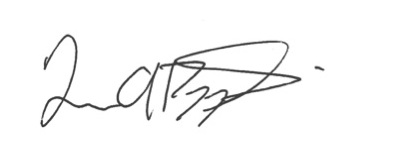 Dr. Franco Rizzuti
President, 2016-2017
president@cfms.org / farizzuti@gmail.comDateTextLocationSept 22-25th, 2016AGM 2016Edmonton, ABSeptember 22, 2016Exec meetingEdmonton, ABSeptember 22, 2016PRESIDENTS ROUNDTABLE (PRT) PresentationEdmonton, ABSeptember 22, 2016Reps PresentationEdmonton, ABSeptember 27, 2016AFMC Residency Match Committee (ARMC)TeleconferenceSeptember 28, 2016Canada 2020 New Health AccordOttawa, ONSeptember 29, 2016Student Affairs Deans Co-chair meetingTeleconferenceSept 30-October 12, 2016CFMS Executive 1-on-1 onboardingTeleconference & in-personOctober 6, 2016Post-Graduate Medical Education Governing Council (PGME GC)Ottawa, ONOctober 11, 2016Canadian Medical Forum (CMF)TeleconferenceOctober 15, 2016CFMS Executive TCTeleconferenceOctober 16, 2016CMA Negotiations meetingOttawa, ONOctober 17-22, 2016CMA Board MeetingMont Tremblant, QCOctober 21, 2016CMA-CFMS Education MeetingMont Tremblant, QCOctober 21, 2016Canadian Medical Forum (CMF)TeleconferenceOctober 21, 2016joint Learners Organization MeetingTeleconferenceOctober 23, 2016Lobby Day planningTeleconferenceOctober 23, 2016PRESIDENTS ROUNDTABLE (PRT)TeleconferenceOctober 25, 2016Wellness survey logisticsTeleconferenceOctober 26, 2016CCME Presentation prep meetingTeleconferenceNovember 2, 2016CMA Thought Leader forum on Medical ProfessionalismOttawa, ONNovember 2, 2016CaRMS meetingTeleconferenceNovember 4, 2016Choosing Wisely CanadaTeleconferenceNovember 4-6th, 2016Fall Executive Meeting (FEM)Ottawa, ONNovember 4, 2016CFMS-MD meetingOttawa, ONNovember 8, 2016joint Learners Organization MeetingTeleconferenceNovember 9-12th, 2016CFPC Family Medical Forum & Board presentationVancouver, BCNovember 10, 2016Meeting with AFMC CEOVancouver, BCNovember 10, 2016Meeting with CaRMS CEOVancouver, BCNovember 10, 2016RDoC meetingVancouver, BCNovember 16, 2016AFMC PDAWGTeleconferenceNovember 17, 2016CaRMS Annual MeetingOttawa, ONNovember 17, 2016MDFM-CFMS meetingOttawa, ONNovember 18, 2016Meeting - CaRMS and 4 Learner OrganizationsOttawa, ONNovember 22, 2016PRPACOttawa, ONNovember 26, 2016RDoC meetingOttawa, ONNovember 28, 2016Canadian Medical Forum (CMF)Ottawa, ONNovember 29, 2016Inter-Professionalism Education Alliance MeetingTeleconferenceNovember 30, 2016CMA subcommitteeTeleconferenceDec 1-3, 2016CMA Board meetingOttawa, ONDecember 5, 2016CMA-CFMS/RDoC Medical Education meetingTeleconferenceDecember 13, 2016CEOs RoundtableTeleconferenceDecember 13, 2016Physician Resource Planning discussionTeleconferenceDecember 15, 2016CaRMS CEO meetingTeleconferenceDecember 16, 2016ARMC meetingTeleconferenceDecember 16, 2016Joule callTeleconferenceDecember 19, 2016Taskforce on Undergraduate Medical Education Accreditation (TUMEA)Toronto, ONDecember 21, 2016CMA Board callTeleconferenceDecember 22, 2016PRPAC meetingTeleconferenceJan 6-8, 2017CFMS Winter Executive Meeting (WEM)Toronto, ONJanuary 11, 2017Alberta Physician supply meetingTeleconferenceJanuary 18, 2017joint Learners Organization MeetingTeleconferenceJanuary 20, 2017AFMC -learners meetingOttawa, ONJanuary 23, 2017PGME GC TeleconferenceJanuary 25, 2017CMF Evolving Role of Physician InterviewTeleconferenceJanuary 25, 2017CFMS-MD meetingTeleconferenceJanuary 26, 2017CaRMS CEO meetingTeleconferenceJanuary 27, 2017pre-AFMC board meetingsTeleconferenceFebruary 6, 2017Health Canada call re: Lobby Day ask TeleconferenceFebruary 7, 2017Nick & Terri (Tap interview)TeleconferenceFebruary 9, 2017Canadian Medical Foundation (CMF) meetingKanata, ONFebruary 9, 2017MDFM-CFMS meetingOttawa, ONFebruary 9, 2017RDoC-CFMS meetingTeleconferenceFebruary 10, 2017TUMEA meetingToronto, ONFeb 11-13, 2017Lobby DayOttawa, ONFebruary 14, 2017CaRMS learner meetingOttawa, ONFebruary 14, 2017AFMC CFMS lunch n learner pre-meetingTeleconferenceFebruary 14, 2017CFMS-RDoC meetingTeleconferenceFebruary 15, 2017Student Financial Support meetingTeleconferenceFebruary 17, 2017PRPAC TeleconferenceFebruary 18, 2017mistreatment panel at CCMETeleconferenceFebruary 20-28, 2017Executive 1-on-1 meetingsTeleconferenceFebruary 25, 2017CFMS ExecTeleconferenceFebruary 25, 2017CFMS Policy development meetingTeleconferenceFebruary 27, 2017CMF CEO's meetingOttawa, ONFebruary 27, 2017AFMC CEO meetingOttawa, ONFebruary 27, 2017CMA focus groupTeleconferenceFebruary 28, 2017PRESIDENTS ROUNDTABLE (PRT)TeleconferenceMarch 2, 2017ARMCTeleconferenceMarch 2-5, 2017CMA Board meetingKanata, ONMarch 3, 2017CMA 150th videoKanata, ONMarch 4, 2017RDoC meetingOttawa, ONMarch 8, 2017Strategic Planning meetingTeleconferenceMarch 9, 2017CaRMS CEO meetingTeleconferenceMarch 12, 2017CFMS Longitudinal Advocacy discussionTeleconferenceMarch 14, 2017AFMC CEO meetingTeleconferenceMarch 16, 201740th planning callTeleconferenceMarch 17, 2017Tap consultants callTeleconferenceMarch 17, 2017Strategic Planning meetingTeleconferenceMarch 23, 2017CFMS-MD meetingTeleconferenceMarch 24-April 4, 2017CFMS EXEC CALLS RE STRATEGYTeleconferenceMarch 27, 2017CFMS-MD meetingTeleconferenceMarch 31, 2017CFMS-MD meetingTeleconferenceApril 4, 2017CFMS-MD meetingTeleconferenceApril 4, 2017Finance meetingTeleconferenceApril 5, 2017Society of Rural Physician of Canada (SRPC) Spring CouncilCalgary, ABApril 6, 2017SRPC R&RCalgary, ABApril  1-8, 2017CFMS Comms meetingsTeleconferenceApril 6, 2017CFMS-MD meetingTeleconferenceApril 6-18th, 2017Presidency candidates meetingsTeleconferenceApril 13, 2017Wellness survey TeleconferenceApril 18, 2017Lunch n' learner callTeleconferenceApril 19, 2017CFMS Exec TeleconferenceApril 27-29, 2017CFMS SGMWinnipeg, MBApril 29-May 2, 2017Canadian Conference on Medical Education (CCME) 2017Winnipeg, MBApril 28, 2017AFMC SA Deans presentationWinnipeg, MBApril 29, 2017AFMC UGME Deans presentationWinnipeg, MBApril 29, 2017AFMC  board meetingWinnipeg, MBApril 29, 2017AFMC CEO receptionWinnipeg, MBApril 30, 2017CaRMS forumWinnipeg, MBApril 30, 2017PGME Deans presentationWinnipeg, MBApril 30, 2017Lunch n' learner presentationWinnipeg, MBApril 30, 2017MCC-CFMS meetingWinnipeg, MBApril 30, 2017CaRMS stakeholder sessionWinnipeg, MBApril 30, 2017joint Learners Organization MeetingWinnipeg, MBApril 30, 2017RDoC awardsWinnipeg, MBMay 1, 2017AFMC Board student rep meetingWinnipeg, MBMay 1, 2017mistreatment panel at CCMEWinnipeg, MBMay 1, 2017CaRMS CEOWinnipeg, MBMay 1, 2017Wellness Survey meetingWinnipeg, MBMay 2, 2017Wellness Data presentationWinnipeg, MBMay 2, 2017RDoC-CFMS Pres meetingWinnipeg, MBMay 3, 2017MD MedEd conferenceTeleconferenceMay 3, 2017RCPSC Strategy InterviewTeleconferenceMay 4, 2017CMA Strategic Plan TeleconferenceMay 4, 2017Usman on-boardingphoneMay 4, 2017Various Exec callsphoneMay 8, 2017AFMC CEO re uCMGphoneMay 8, 2017Western post-SGM callTeleconferenceMay 8, 2017Presidents meetingTeleconferenceMay 10, 2017CFMS Exec TeleconferenceMay 11, 2017MDFMphoneMay 15, 2017PGME GCTeleconferenceMay 15, 2017AFMC uCMGphoneMay 16, 2017CaRMS CEOphoneMay 17, 2017CMA ConsultationTeleconferenceMay 18, 2017ARMCTeleconferenceMay 18, 2017CMA Ethics RepphoneMay 19, 2017Call re: feedback for uCMGsphoneMay 23, 2017GH NO callTeleconferenceMay 24, 2017CMA Board MeetingOttawa, ONMay 24, 2017CMA Communities of Interest meetingOttawa, ONMay 26, 2017Governance Legal ConsultTeleconferenceMay 29, 2017CEO's RoundtableTeleconferenceMay 31, 2017CFMS PRESIDENTS ROUNDTABLE (PRT)TeleconferenceJune 4, 2017Strategic Planning meetingTeleconferenceJune 5, 2017PRPACOttawa, ONJune 5, 2017CMA GC TeleconferenceJune 5, 2017CFMS Strat Plan TeleconferenceJune 6, 2017MDFMOttawa, ONJune 6, 2017Operations meetingOttawa, ONJune 7, 2017CFMS BoardTeleconferenceJune 10, 2017RDoC meetingVancouver, BCJune 19, 2017CMF meetingOttawa, ONJune 20, 2017MDFM TeleconferenceJune 20, 2017ARMC TSTeleconferenceJune 23, 2017Operations meetingOttawa, ONJune 23, 2017CaRMS learner meetingOttawa, ONJune 23, 2017MDFM-CFMS meetingOttawa, ONJune 25, 2017CFMS Ed TCTeleconferenceJune 25, 2017PRESIDENTS ROUNDTABLE (PRT) TCTeleconferenceJune 28, 2017Joule grant applications reviewCalgary, ABJune 30, 2017Wellness SurveyphoneJuly 4, 2017Wellness Survey TeleconferenceJuly 4, 2017Strat Plan WG TCTeleconferenceJuly 7-9, 2017Summer Board MeetingCalgary, ABJuly 11, 2017AFMC CEO 360TeleconferenceJuly 12, 2017CaRMS CEOphoneJuly 12, 2017MDFM x2Calgary, ABJuly 13, 2017ARMC TSTeleconferenceJuly 13, 2017CMA Alberta Delegates meetingCalgary, ABJuly 17, 2017ARMCTeleconferenceJuly 18, 2017CMA Premiers ReceptionEdmonton, ABJuly 26, 2017CMA Ambassadors TeleconferenceJuly 27, 2017ARMC TSTeleconferenceAugust 3, 2017uCMG learner callphoneAugust 3, 2017Strategic Planning TeleconferenceAugust 6, 2017RDoC-CFMS Presidents Calgary, ABAugust 9, 2017CaRMS CEOphoneAugust 9, 2017CMA BoardTeleconferenceAugust 10, 2017ARMC TSTeleconferenceAugust 10, 2017PGME GC (partial)TeleconferenceAugust 12, 2017CFMS Strategic Plan WebExWebConferenceAugust 19-23, 2017CMA General Council (GC)Quebec City, QCAugust 20, 2017MDFMQuebec City, QCAugust 21, 2017AFMC-CFMS Presidents Quebec City, QCAugust 22, 2017CaRMS CEOQuebec City, QCAugust 23, 2017Canadian Medical Protective Association (CMPA) AGMQuebec City, QCAugust 24, 2017ARMC TSTeleconferenceAugust 29, 2017uCMG learnerphoneAugust 30, 2017Learner disabilitiesphoneSeptember 7, 2017Liabilities Insurance & ElectivesTeleconferenceSeptember 10, 2017AGM planningphoneSeptember 11, 2017CaRMS learner meetingTeleconferenceSeptember 15-17, 2017RDoCOttawa, ONSeptember 21-24, 2017CFMS 40th AGMOttawa, ONSGM/AGMThe activity is complete or in the final stages of action/implementation.Significant foundational work has been complete and on target for  action/implementation in the near future.The activity is in preliminary stages of action/implementation and/or there are perceived barriers to the completion of the activity.The activity is incomplete and/or at serious risk of not being completed; there are minimal/no steps that have been taken to alter the outcome of this activity.Strategic Direction #1: Increase member engagementSGMAGMConnect with incoming medical students early, both through school reps and through welcome material included in orientation packages.Provide targeted services and discounts, including databases, resources and funding opportunities, communicated at intentional time points to specific groups, including potential individual members.Update the website with new student opportunity information within 72 hours of receiving it, for example call for positions, funding opportunities, and other CFMS activities.**Create @cfms.org emails for the reps at each member school and have these forwarded to the appropriate reps. (Ex: ubcreps@cfms.org forward to UBC Sr. and Jr. reps.)Maintain website bilingualism through regular review and translation.Increase individual member registration convenience through an online payment option.Strategic Direction #2: Support student membersSGMAGMReview relevance and appropriateness of CFMS online databases (i.e. Accommodations, Electives, Interview) and restructure to improve relevance, professionalism, and utilization of these services.Acquire new and relevant student benefits (ie. LMCC preparation resources), exploring opportunities to strategically partner with other medical organizations.Develop and administer a wellness survey. Survey results may be used to begin to develop a national support and advocacy strategy for medical student health and well-being.Develop an online member forum that allows for student collaboration and interaction while also serving as a database for local student initiatives and resources.Provide equitable access for student members to participate in global health experiences which are meaningful, accessible and ethical.Address medical student concerns following the identification of local issues at monthly meetings of Medical Society Presidents.Strategic Direction #3: Promote excellence in medical educationSGMAGMFormalize the role of the education committee within the education portfolio.Engage member school education representatives into the VP Education national portfolio to both share best practices discuss local & national concerns.Contribute to the smooth adoption of the national electives portal for Canadian clinical clerkship students.Contribute to reforms of the final year of medical education that promote transparency in resident selection, relevant use of post-match class time and protected time off before commencing residency.Engage student leaders to ensure that new local developments do not compromise the primacy of the clerkship education of CMGs.Contribute to the development of best practice standards for post-return debrief for global health experiences, as well as the development of core competencies for global health education.Strategic Direction #4: Mobilize the medical student voiceSGMAGMSeek input and endorsements from relevant external organizations (medical organizations, non-government organizations, community groups, etc in the development of the annual Lobby Day Ask, Global Health Advocacy theme, and other advocacy activities.Work with our international neighbors through the Pan-American Medical Student Association (PAMSA) and International Federation of Medical Student Associations (IFMSA), to amplify the student voice in the United Nations and elsewhere on the global stage.Enlist the Committee on Health Policy (COHP), Global Health Program, and other relevant groups (Media Engagement Committee, Social Media Committee, etc.) within the CFMS to create annual flagship reports directed towards our stakeholders.Support CFMS-led research activities through the creation of a CFMS research program.Complete the COHP-directed review of existing CFMS policy documents by engaging relevant internal CFMS groups.Local representatives (GAAC members and / or Global Health Advocates) will meet with policy-makers (MPs, MLAs, etc) at least once at the local level outside of Lobby Day.Enabling Direction: Enhance CFMS organizational effectivenessSGMAGMCreate an up-to-date organizational chart including but not limited to the present governance structure, national officers, representatives and committees.Ensure formal terms of reference exist for each committee and representative within the CFMS.Initiate a formal institutional governance & accountability review and plan for periodic assessment.Determine what are the resource needs of the organization. Explore how these might be achieved using a combination of permanent staff, contracted employees, and student representatives.Establish a formal hiring committee to oversee human resource expansion. Ensure accurate job description(s) are available for CFMS staff.Develop a formalized process for executive transitions.
Addendum (Oct 2014): Governance Manual CreationExplore possibilities of expanding into additional revenue-generating streams, in order to support organizational resource needs.Initiate formal member review of CFMS General Meeting structure and function.